ПОЯСНЮВАЛЬНА ЗАПИСКА№ ПЗН-60352 від 01.12.2023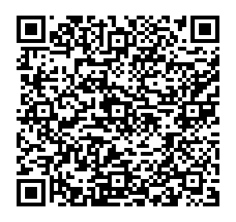 до проєкту рішення Київської міської ради:Про надання комунальному підприємству «Шляхово-експлуатаційне управління по ремонту та утриманню автомобільних шляхів та споруд на них Шевченківського району» м. Києва земельної ділянки в постійне користування для експлуатації та обслуговування адміністративного корпусу з закритою стоянкою на вул. Ямській, 59 
у Голосіївському районі міста КиєваЮридична особа:Відомості про земельну ділянку (кадастровий № 8000000000:79:037:0002).3. Обґрунтування прийняття рішення.На замовлення зацікавленої особи землевпорядною організацією розроблено проєкт землеустрою щодо відведення земельної ділянки, який згідно зі статтею 1861 Земельного  кодексу України (в редакції до 27.05.2021) погоджено з відповідними органами, зокрема:Відповідно до Земельного кодексу України та Порядку набуття прав на землю із земель комунальної власності у місті Києві, затвердженого рішенням Київської міської ради 
від 20.04.2017 № 241/2463, Департаментом земельних ресурсів виконавчого органу Київської міської ради (Київської міської державної адміністрації) розроблено проєкт рішення Київської міської ради.4. Мета прийняття рішення.Метою прийняття рішення є забезпечення реалізації встановленого Земельним кодексом України права особи на оформлення права користування на землю.5. Особливі характеристики ділянки.Стан нормативно-правової бази у даній сфері правового регулювання.Загальні засади та порядок передачі земельних ділянок у користування зацікавленим особам визначено Земельним кодексом України та Порядком набуття прав на землю із земель комунальної власності у місті Києві, затвердженим рішенням Київської міської ради 
від 20.04.2017 № 241/2463.Проєкт рішення не містить інформації з обмеженим доступом у розумінні статті 6 Закону України «Про доступ до публічної інформації».Проєкт рішення не стосується прав і соціальної захищеності осіб з інвалідністю та 
не матиме впливу на життєдіяльність цієї категорії.Фінансово-економічне обґрунтування.Реалізація рішення не потребує додаткових витрат міського бюджету.Відповідно до Податкового кодексу України та Положення про плату за землю в місті Києві, затвердженого рішенням Київської міської ради від 23.06.2011 № 242/5629 «Про встановлення місцевих податків і зборів у м. Києві» (зі змінами та доповненнями) розрахунковий розмір земельного податку складатиме: 255 466 грн 98 коп. (1 %).Прогноз соціально-економічних та інших наслідків прийняття рішення.Наслідками прийняття розробленого проєкту рішення стане реалізація зацікавленою особою своїх прав щодо користування земельною ділянкою.Доповідач: директор Департаменту земельних ресурсів Валентина ПЕЛИХ. Назва	Комунальне підприємство «Шляхово-експлуатаційне управління по ремонту та утриманню автомобільних шляхів та споруд на них Шевченківського району» 
м. Києва Перелік засновників (учасників) юридичної особиКИЇВСЬКА МІСЬКА ДЕРЖАВНА АДМІНІСТРАЦІЯ01044, м. Київ, Шевченківський район, ВУЛИЦЯ ХРЕЩАТИК, будинок 36 Кінцевий бенефіціарний   власник (контролер)ВідсутнійРеєстраційний номер:від 02.11.2023 № 353907193 Місце розташування (адреса)м. Київ, р-н Голосіївський, вул. Ямська, 59  Площа0,8549 га Вид та термін користуванняправо в процесі оформлення (постійне користування) Категорія земельземлі житлової та громадської забудови Цільове призначення03.12 для будівництва та обслуговування будівель закладів комунального обслуговування (для експлуатації та обслуговування адміністративного корпусу з закритою стоянкою) Нормативна грошова оцінка 
 (за попереднім розрахунком*) 25 546 698 грн 30 коп. *Наведені розрахунки нормативної грошової оцінки не є остаточними і будуть уточнені   відповідно до вимог чинного законодавства при оформленні права на земельну ділянку. *Наведені розрахунки нормативної грошової оцінки не є остаточними і будуть уточнені   відповідно до вимог чинного законодавства при оформленні права на земельну ділянку.структурний підрозділ Київської міської державної адміністрації у сфері містобудування та архітектури:від 23.04.2019 № 4190/0/012/09-19структурний підрозділ Київської міської державної адміністрації у сфері охорони культурної спадщини:від 24.12.2019 № 066-4377територіальний орган центрального органу виконавчої влади, що реалізує державну політику у сфері земельних відносин(екстериторіальне погодження):від 24.05.2019 № 5306/82-19Наявність будівель і споруд   на ділянці:На земельній ділянці розташовані: - нежитлова будівля (адмінкорпус, закрита стоянка) літ. «А» загальною площею 4403,6 кв. м, яка перебуває у комунальній власності територіальної громади міста Києва (право власності зареєстровано у Державному реєстрі речових прав на нерухоме майно 04.07.2018, номер відомостей про речове право 26977541) та на підставі наказу Головного управління з питань майна Київської міської державної адміністрації від 21.02.2002 № 23 закріплена на праві господарського відання за комунальним підприємством «Шляхово-експлуатаційне управління по ремонту та утриманню автомобільних шляхів та споруд на них Шевченківського району» м. Києва (право господарського відання зареєстровано у Державному реєстрі речових прав на нерухоме майно 28.08.2018, номер запису про інше речове право 27841882) (інформація з Державного реєстру речових прав на нерухоме майно 
від 01.12.2023 № 356671962);- нежитлова будівля літ. «Б» загальною площею 
164,6 кв. м, яка перебуває у комунальній власності територіальної громади міста Києва (право власності зареєстровано у Державному реєстрі речових прав на нерухоме майно 06.09.2019, номер відомостей про речове право 33705891) та на підставі наказу Головного управління з питань майна Київської міської державної адміністрації від 21.02.2002 № 23 закріплена на праві господарського відання за комунальним підприємством «Шляхово-експлуатаційне управління по ремонту та утриманню автомобільних шляхів та споруд на них Шевченківського району» м. Києва (право господарського відання зареєстровано у Державному реєстрі речових прав на нерухоме майно 22.10.2019, номер запису про інше речове право 33920954) (інформація з Державного реєстру речових прав на нерухоме майно від 01.12.2023 
№ 356672168). Наявність ДПТ:Детальний план території відсутній. Функціональне призначення   згідно з Генпланом:Відповідно до Генерального плану міста Києва, затвердженого рішенням Київської міської ради                  від 28.03.2002 № 370/1804, земельна ділянка за функціональним призначенням належить до території громадських будівель і споруд та території вулиць і доріг (уточнюється червоними лініями) Правовий режим:Земельна ділянка належить до земель комунальної власності територіальної громади міста Києва. Розташування в зеленій зоні:Земельна ділянка не входить до зеленої зони. Інші особливості:Земельна ділянка розташована поза межами червоних ліній.Згідно з листами Департаменту охорони культурної спадщини виконавчого органу Київської міської ради (Київської міської державної адміністрації) від 24.12.2019 № 066-4377 та Міністерства культури та інформаційної політики України від 01.10.2023 № 06/35/8464-23 земельна ділянка розташована:- у Центральному історичному ареалі міста;- в зоні регулювання забудови третьої категорії.Зазначаємо, що Департамент земельних ресурсів 
не може перебирати на себе повноваження Київської міської ради та приймати рішення про надання або відмову у наданні в постійне користування земельної ділянки, оскільки відповідно до  пункту 34 частини першої статті 26 Закону України «Про місцеве самоврядування в Україні» та статей 9, 122 Земельного кодексу України такі питання вирішуються виключно на пленарних засіданнях сільської, селищної, міської ради.Зазначене підтверджується, зокрема, рішеннями Верховного Суду від 28.04.2021 у справі № 826/8857/16, 
від 17.04.2018 у справі № 826/8107/16, від 16.09.2021 у справі № 826/8847/16. Зважаючи на вказане, цей проєкт рішення направляється для подальшого розгляду Київською міською радою відповідно до її Регламенту.Директор Департаменту земельних ресурсівВалентина ПЕЛИХ